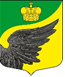 Фёдоровское городское поселениеТосненского муниципального районаЛенинградской областиАдминистрацияПостановление   14.02.2023 № 78                                                                                            В соответствии с Федеральными законами Российской Федерации от 06.10.2003 №131-ФЗ «Об общих принципах организации местного самоуправления в Российской Федерации», Федеральным законом от 24.07.2007 № 209-ФЗ «О развитии малого и среднего предпринимательства в Российской Федерации», постановлением администрации Фёдоровского городского поселения Тосненского муниципального района Ленинградской области от 01.02.2022 № 36 «Об утверждении «Порядка разработки, реализации и оценки эффективности муниципальных программ Фёдоровского городского поселения Тосненского муниципального района Ленинградской области», Уставом администрации Фёдоровского городского поселения Тосненского муниципального района Ленинградской области, администрация Фёдоровского городского поселения Тосненского муниципального района Ленинградской области ПОСТАНОВЛЯЕТ	1. Внести в муниципальную программу «Создание условий для экономического развития в Фёдоровском городском поселении Тосненского муниципального района Ленинградской области», утвержденную постановлением администрации Фёдоровского городского поселения Тосненского муниципального района Ленинградской области от 01.02.2022 № 37 (с изменениями от 22.03.2022 № 131, от 14.06.2022 № 298, от 20.12.2022 № 873) следующие изменения:1.1. Паспорт муниципальной программы «Создание условий для экономического развития в Фёдоровском городском поселении Тосненского муниципального района Ленинградской области» изложить в следующей редакции:«Паспорт муниципальной программы «Создание условий для экономического развития в Фёдоровском городском поселении Тосненского муниципального района Ленинградской области».»1.2. План реализации муниципальной программы (приложение № 1) «Создание условий для экономического развития в Фёдоровском городском поселении Тосненского муниципального района Ленинградской области» изложить в новой редакции согласно Приложению № 1 к настоящему Постановлению.2. Обеспечить опубликование (обнародование) настоящего постановления.3. Контроль за исполнением постановления возложить на первого заместителя главы администрации Додонову Ю.И.Глава администрации                                                                    	М.И. НосовИсполнитель: Андрианова А.Ю.Приложение № 1 к Постановлению администрации Фёдоровского городского поселения Тосненского муниципального района Ленинградской областиот 14.02.2023 № 78Приложение 1 к муниципальной программеСроки реализации           
муниципальной программы    2022 - 2025 2022 - 2025 2022 - 2025 2022 - 2025 Ответственный исполнитель муниципальной программы    Главный специалист по экономическому развитию администрации Фёдоровского городского поселения Тосненского муниципального района Ленинградской области;Заместитель главы администрации Фёдоровского городского поселения Тосненского муниципального района Ленинградской области, курирующий работу отдела землеустройства, архитектуры и муниципального имуществаГлавный специалист по экономическому развитию администрации Фёдоровского городского поселения Тосненского муниципального района Ленинградской области;Заместитель главы администрации Фёдоровского городского поселения Тосненского муниципального района Ленинградской области, курирующий работу отдела землеустройства, архитектуры и муниципального имуществаГлавный специалист по экономическому развитию администрации Фёдоровского городского поселения Тосненского муниципального района Ленинградской области;Заместитель главы администрации Фёдоровского городского поселения Тосненского муниципального района Ленинградской области, курирующий работу отдела землеустройства, архитектуры и муниципального имуществаГлавный специалист по экономическому развитию администрации Фёдоровского городского поселения Тосненского муниципального района Ленинградской области;Заместитель главы администрации Фёдоровского городского поселения Тосненского муниципального района Ленинградской области, курирующий работу отдела землеустройства, архитектуры и муниципального имуществаСоисполнители муниципальной
программы                  Администрация, учреждения и предприятия, отобранные в порядке, предусмотренном действующим законодательством, различных форм собственности, привлеченные для выполнения работ, услуг, направленных на реализацию задач программыАдминистрация, учреждения и предприятия, отобранные в порядке, предусмотренном действующим законодательством, различных форм собственности, привлеченные для выполнения работ, услуг, направленных на реализацию задач программыАдминистрация, учреждения и предприятия, отобранные в порядке, предусмотренном действующим законодательством, различных форм собственности, привлеченные для выполнения работ, услуг, направленных на реализацию задач программыАдминистрация, учреждения и предприятия, отобранные в порядке, предусмотренном действующим законодательством, различных форм собственности, привлеченные для выполнения работ, услуг, направленных на реализацию задач программыУчастники муниципальной программы    Администрация, учреждения и предприятия, отобранные в порядке, предусмотренном действующим законодательством, различных форм собственности, привлеченные для выполнения работ, услуг, направленных на реализацию задач программыАдминистрация, учреждения и предприятия, отобранные в порядке, предусмотренном действующим законодательством, различных форм собственности, привлеченные для выполнения работ, услуг, направленных на реализацию задач программыАдминистрация, учреждения и предприятия, отобранные в порядке, предусмотренном действующим законодательством, различных форм собственности, привлеченные для выполнения работ, услуг, направленных на реализацию задач программыАдминистрация, учреждения и предприятия, отобранные в порядке, предусмотренном действующим законодательством, различных форм собственности, привлеченные для выполнения работ, услуг, направленных на реализацию задач программыЦели муниципальной         
программы                  Предоставление качественных муниципальных услуг. Обеспечение благоприятных условий для развития субъектов малого и среднего предпринимательства. Увеличение количества субъектов малого и среднего предпринимательства.  Увеличение объемов налоговых поступлений от деятельности субъектов малого и среднего предпринимательства в доходную часть бюджета поселения Предоставление качественных муниципальных услуг. Обеспечение благоприятных условий для развития субъектов малого и среднего предпринимательства. Увеличение количества субъектов малого и среднего предпринимательства.  Увеличение объемов налоговых поступлений от деятельности субъектов малого и среднего предпринимательства в доходную часть бюджета поселения Предоставление качественных муниципальных услуг. Обеспечение благоприятных условий для развития субъектов малого и среднего предпринимательства. Увеличение количества субъектов малого и среднего предпринимательства.  Увеличение объемов налоговых поступлений от деятельности субъектов малого и среднего предпринимательства в доходную часть бюджета поселения Предоставление качественных муниципальных услуг. Обеспечение благоприятных условий для развития субъектов малого и среднего предпринимательства. Увеличение количества субъектов малого и среднего предпринимательства.  Увеличение объемов налоговых поступлений от деятельности субъектов малого и среднего предпринимательства в доходную часть бюджета поселения Задачи муниципальной       
программы                  -  развитие деловой активности населения  за счет повышения интереса к предпринимательской деятельности;- улучшение стартовых условий для предпринимательской деятельности  представителям социально незащищенных слоев населения и молодежи; - совершенствование информационно-консультационной поддержки малого и среднего предпринимательства; - организация подготовки и переподготовки кадров для субъектов малого и среднего предпринимательства- обеспечение первоочередной поддержки малого и среднего предпринимательства.- развитие информационно – коммуникационных технологий в сфере малого и среднего предпринимательства- топографическая съемка; - изготовление картографических материалов и межевых дел для постановки на кадастровый учет;- вынос межевых знаков;- постановка и снятие на кадастровый учет.-  развитие деловой активности населения  за счет повышения интереса к предпринимательской деятельности;- улучшение стартовых условий для предпринимательской деятельности  представителям социально незащищенных слоев населения и молодежи; - совершенствование информационно-консультационной поддержки малого и среднего предпринимательства; - организация подготовки и переподготовки кадров для субъектов малого и среднего предпринимательства- обеспечение первоочередной поддержки малого и среднего предпринимательства.- развитие информационно – коммуникационных технологий в сфере малого и среднего предпринимательства- топографическая съемка; - изготовление картографических материалов и межевых дел для постановки на кадастровый учет;- вынос межевых знаков;- постановка и снятие на кадастровый учет.-  развитие деловой активности населения  за счет повышения интереса к предпринимательской деятельности;- улучшение стартовых условий для предпринимательской деятельности  представителям социально незащищенных слоев населения и молодежи; - совершенствование информационно-консультационной поддержки малого и среднего предпринимательства; - организация подготовки и переподготовки кадров для субъектов малого и среднего предпринимательства- обеспечение первоочередной поддержки малого и среднего предпринимательства.- развитие информационно – коммуникационных технологий в сфере малого и среднего предпринимательства- топографическая съемка; - изготовление картографических материалов и межевых дел для постановки на кадастровый учет;- вынос межевых знаков;- постановка и снятие на кадастровый учет.-  развитие деловой активности населения  за счет повышения интереса к предпринимательской деятельности;- улучшение стартовых условий для предпринимательской деятельности  представителям социально незащищенных слоев населения и молодежи; - совершенствование информационно-консультационной поддержки малого и среднего предпринимательства; - организация подготовки и переподготовки кадров для субъектов малого и среднего предпринимательства- обеспечение первоочередной поддержки малого и среднего предпринимательства.- развитие информационно – коммуникационных технологий в сфере малого и среднего предпринимательства- топографическая съемка; - изготовление картографических материалов и межевых дел для постановки на кадастровый учет;- вынос межевых знаков;- постановка и снятие на кадастровый учет.Планируемые результаты     
реализации муниципальной   
программы                  - увеличение количества вновь созданных субъектов малого и среднего предпринимательства;- привлечение в сферу малого и среднего предпринимательства представителей социально-незащищенных слоев населения и молодежи;- рост числа  успешно действующих малых и средних предприятий;- создание новых рабочих мест;- увеличение объема налоговых поступлений от субъектов малого и среднего предпринимательства-топографическая съемка;- изготовление картографических материалов и межевых дел для постановки на кадастровый учет;- вынос межевых знаков;- постановка и снятие на кадастровый учет.- увеличение количества вновь созданных субъектов малого и среднего предпринимательства;- привлечение в сферу малого и среднего предпринимательства представителей социально-незащищенных слоев населения и молодежи;- рост числа  успешно действующих малых и средних предприятий;- создание новых рабочих мест;- увеличение объема налоговых поступлений от субъектов малого и среднего предпринимательства-топографическая съемка;- изготовление картографических материалов и межевых дел для постановки на кадастровый учет;- вынос межевых знаков;- постановка и снятие на кадастровый учет.- увеличение количества вновь созданных субъектов малого и среднего предпринимательства;- привлечение в сферу малого и среднего предпринимательства представителей социально-незащищенных слоев населения и молодежи;- рост числа  успешно действующих малых и средних предприятий;- создание новых рабочих мест;- увеличение объема налоговых поступлений от субъектов малого и среднего предпринимательства-топографическая съемка;- изготовление картографических материалов и межевых дел для постановки на кадастровый учет;- вынос межевых знаков;- постановка и снятие на кадастровый учет.- увеличение количества вновь созданных субъектов малого и среднего предпринимательства;- привлечение в сферу малого и среднего предпринимательства представителей социально-незащищенных слоев населения и молодежи;- рост числа  успешно действующих малых и средних предприятий;- создание новых рабочих мест;- увеличение объема налоговых поступлений от субъектов малого и среднего предпринимательства-топографическая съемка;- изготовление картографических материалов и межевых дел для постановки на кадастровый учет;- вынос межевых знаков;- постановка и снятие на кадастровый учет.Комплекс процессных мероприятий "Экономическое развитие Фёдоровского поселения Тосненского района Ленинградской области"1. Мероприятия по  информационной поддержке малого и среднего предпринимательства;2. Мероприятия по землеустройству и землепользованию1. Мероприятия по  информационной поддержке малого и среднего предпринимательства;2. Мероприятия по землеустройству и землепользованию1. Мероприятия по  информационной поддержке малого и среднего предпринимательства;2. Мероприятия по землеустройству и землепользованию1. Мероприятия по  информационной поддержке малого и среднего предпринимательства;2. Мероприятия по землеустройству и землепользованиюФинансовое обеспечение муниципальной программы - всего, в том числе по годам реализацииВсего: 14562,24 тыс.рублейВсего: 14562,24 тыс.рублейВсего: 14562,24 тыс.рублейВсего: 14562,24 тыс.рублейФинансовое обеспечение муниципальной программы - всего, в том числе по годам реализации2022202320242025Финансовое обеспечение муниципальной программы - всего, в том числе по годам реализации1920,009042,241550,002050,00Размер налоговых расходов, направленных на достижение цели муниципальной программы, всего, в т.ч. по годам реализацииналоговые расходы не предусмотреныналоговые расходы не предусмотреныналоговые расходы не предусмотреныналоговые расходы не предусмотреныПлан реализации муниципальной программыПлан реализации муниципальной программыПлан реализации муниципальной программыПлан реализации муниципальной программыПлан реализации муниципальной программыНаименование муниципальной программы, подпрограммы, основного мероприятия, мероприятияОтветственный исполнитель (структурное подразделение, организация)*Срок начала реализацииСрок окончания реализацииПериод финансирования мероприятия (по годам)Объем ресурсного обеспечения, тыс. руб.Объем ресурсного обеспечения, тыс. руб.Объем ресурсного обеспечения, тыс. руб.Объем ресурсного обеспечения, тыс. руб.Объем ресурсного обеспечения, тыс. руб.Наименование муниципальной программы, подпрограммы, основного мероприятия, мероприятияОтветственный исполнитель (структурное подразделение, организация)*Срок начала реализацииСрок окончания реализацииПериод финансирования мероприятия (по годам)ВсегоВ том числе В том числе В том числе В том числе Наименование муниципальной программы, подпрограммы, основного мероприятия, мероприятияОтветственный исполнитель (структурное подразделение, организация)*Срок начала реализацииСрок окончания реализацииПериод финансирования мероприятия (по годам)ВсегоМБОБФБПрочие источники234567891011«Создание условий для экономического развития в Фёдоровском городском поселении Тосненского муниципального района Ленинградской области»Главный специалист по экономическому развитию администрации Фёдоровского городского поселения Тосненского муниципального района Ленинградской области,
Заместитель главы администрации Фёдоровского городского поселения Тосненского муниципального района Ленинградской области, курирующий работу отдела землеустройства, архитектуры и муниципального имущества20222025«Создание условий для экономического развития в Фёдоровском городском поселении Тосненского муниципального района Ленинградской области»Главный специалист по экономическому развитию администрации Фёдоровского городского поселения Тосненского муниципального района Ленинградской области,
Заместитель главы администрации Фёдоровского городского поселения Тосненского муниципального района Ленинградской области, курирующий работу отдела землеустройства, архитектуры и муниципального имущества20222025«Создание условий для экономического развития в Фёдоровском городском поселении Тосненского муниципального района Ленинградской области»Главный специалист по экономическому развитию администрации Фёдоровского городского поселения Тосненского муниципального района Ленинградской области,
Заместитель главы администрации Фёдоровского городского поселения Тосненского муниципального района Ленинградской области, курирующий работу отдела землеустройства, архитектуры и муниципального имущества202220252022 г.1920,001920,00000«Создание условий для экономического развития в Фёдоровском городском поселении Тосненского муниципального района Ленинградской области»Главный специалист по экономическому развитию администрации Фёдоровского городского поселения Тосненского муниципального района Ленинградской области,
Заместитель главы администрации Фёдоровского городского поселения Тосненского муниципального района Ленинградской области, курирующий работу отдела землеустройства, архитектуры и муниципального имущества202220252023 г.9042,249042,24000«Создание условий для экономического развития в Фёдоровском городском поселении Тосненского муниципального района Ленинградской области»Главный специалист по экономическому развитию администрации Фёдоровского городского поселения Тосненского муниципального района Ленинградской области,
Заместитель главы администрации Фёдоровского городского поселения Тосненского муниципального района Ленинградской области, курирующий работу отдела землеустройства, архитектуры и муниципального имущества202220252024 г.1550,001550,00000«Создание условий для экономического развития в Фёдоровском городском поселении Тосненского муниципального района Ленинградской области»Главный специалист по экономическому развитию администрации Фёдоровского городского поселения Тосненского муниципального района Ленинградской области,
Заместитель главы администрации Фёдоровского городского поселения Тосненского муниципального района Ленинградской области, курирующий работу отдела землеустройства, архитектуры и муниципального имущества202220252025 г.2050,002050,00Итого ПРОЦЕССНАЯ ЧАСТЬПРОЦЕССНАЯ ЧАСТЬПРОЦЕССНАЯ ЧАСТЬПРОЦЕССНАЯ ЧАСТЬПРОЦЕССНАЯ ЧАСТЬПРОЦЕССНАЯ ЧАСТЬПРОЦЕССНАЯ ЧАСТЬПРОЦЕССНАЯ ЧАСТЬПРОЦЕССНАЯ ЧАСТЬПРОЦЕССНАЯ ЧАСТЬПРОЦЕССНАЯ ЧАСТЬКомплекс процессных мероприятий "Экономическое развитие Фёдоровского поселения Тосненского района Ленинградской области"Комплекс процессных мероприятий "Экономическое развитие Фёдоровского поселения Тосненского района Ленинградской области"Комплекс процессных мероприятий "Экономическое развитие Фёдоровского поселения Тосненского района Ленинградской области"Комплекс процессных мероприятий "Экономическое развитие Фёдоровского поселения Тосненского района Ленинградской области"1Мероприятия по  информационной поддержке малого и среднего предпринимательстваГлавный специалист по экономическому развитию администрации Фёдоровского городского поселения Тосненского муниципального района Ленинградской области20222025202250500001Мероприятия по  информационной поддержке малого и среднего предпринимательстваГлавный специалист по экономическому развитию администрации Фёдоровского городского поселения Тосненского муниципального района Ленинградской области20222025202350500001Мероприятия по  информационной поддержке малого и среднего предпринимательстваГлавный специалист по экономическому развитию администрации Фёдоровского городского поселения Тосненского муниципального района Ленинградской области20222025202450500001Мероприятия по  информационной поддержке малого и среднего предпринимательстваГлавный специалист по экономическому развитию администрации Фёдоровского городского поселения Тосненского муниципального района Ленинградской области20222025202550500002Мероприятия по землеустройству и землепользованиюЗаместитель главы администрации Фёдоровского городского поселения Тосненского муниципального района Ленинградской области, курирующий работу отдела землеустройства, архитектуры и муниципального имущества2022202520221870,001870,000002Мероприятия по землеустройству и землепользованиюЗаместитель главы администрации Фёдоровского городского поселения Тосненского муниципального района Ленинградской области, курирующий работу отдела землеустройства, архитектуры и муниципального имущества2022202520238992,248992,240002Мероприятия по землеустройству и землепользованиюЗаместитель главы администрации Фёдоровского городского поселения Тосненского муниципального района Ленинградской области, курирующий работу отдела землеустройства, архитектуры и муниципального имущества2022202520241500,001500,000002Мероприятия по землеустройству и землепользованиюЗаместитель главы администрации Фёдоровского городского поселения Тосненского муниципального района Ленинградской области, курирующий работу отдела землеустройства, архитектуры и муниципального имущества2022202520252000,002000,000002.1Внесение изменений в описание местоположения границ 4 населенных пунктов (Глинка, Ладога, Фёдоровское г.п., Аннолово)Заместитель главы администрации Фёдоровского городского поселения Тосненского муниципального района Ленинградской области, курирующий работу отдела землеустройства, архитектуры и муниципального имущества202220222022300,00300,000,000,000,002.1Внесение изменений в описание местоположения границ 4 населенных пунктов (Глинка, Ладога, Фёдоровское г.п., Аннолово)Заместитель главы администрации Фёдоровского городского поселения Тосненского муниципального района Ленинградской области, курирующий работу отдела землеустройства, архитектуры и муниципального имущества202220222.1Внесение изменений в описание местоположения границ 4 населенных пунктов (Глинка, Ладога, Фёдоровское г.п., Аннолово)Заместитель главы администрации Фёдоровского городского поселения Тосненского муниципального района Ленинградской области, курирующий работу отдела землеустройства, архитектуры и муниципального имущества202220222.2Формирование земельных участковЗаместитель главы администрации Фёдоровского городского поселения Тосненского муниципального района Ленинградской области, курирующий работу отдела землеустройства, архитектуры и муниципального имущества202220222022200,00200,000,000,000,002.2Формирование земельных участковЗаместитель главы администрации Фёдоровского городского поселения Тосненского муниципального района Ленинградской области, курирующий работу отдела землеустройства, архитектуры и муниципального имущества202220222.2Формирование земельных участковЗаместитель главы администрации Фёдоровского городского поселения Тосненского муниципального района Ленинградской области, курирующий работу отдела землеустройства, архитектуры и муниципального имущества202220222.3Вынос в натуру межевых знаков (100 точек)Заместитель главы администрации Фёдоровского городского поселения Тосненского муниципального района Ленинградской области, курирующий работу отдела землеустройства, архитектуры и муниципального имущества202220252022100,00100,000,000,000,002.3Вынос в натуру межевых знаков (100 точек)Заместитель главы администрации Фёдоровского городского поселения Тосненского муниципального района Ленинградской области, курирующий работу отдела землеустройства, архитектуры и муниципального имущества202220252023100,00100,000,000,000,002.3Вынос в натуру межевых знаков (100 точек)Заместитель главы администрации Фёдоровского городского поселения Тосненского муниципального района Ленинградской области, курирующий работу отдела землеустройства, архитектуры и муниципального имущества202220252024100,00100,000,000,000,002.3Вынос в натуру межевых знаков (100 точек)Заместитель главы администрации Фёдоровского городского поселения Тосненского муниципального района Ленинградской области, курирующий работу отдела землеустройства, архитектуры и муниципального имущества202220252025100,00100,000,000,000,002.4Изготовление топографической съемкиЗаместитель главы администрации Фёдоровского городского поселения Тосненского муниципального района Ленинградской области, курирующий работу отдела землеустройства, архитектуры и муниципального имущества202220252022120,00120,000,000,000,002.4Изготовление топографической съемкиЗаместитель главы администрации Фёдоровского городского поселения Тосненского муниципального района Ленинградской области, курирующий работу отдела землеустройства, архитектуры и муниципального имущества202220252023120,00120,000,000,000,002.4Изготовление топографической съемкиЗаместитель главы администрации Фёдоровского городского поселения Тосненского муниципального района Ленинградской области, курирующий работу отдела землеустройства, архитектуры и муниципального имущества202220252024130,00130,000,000,000,002.4Изготовление топографической съемкиЗаместитель главы администрации Фёдоровского городского поселения Тосненского муниципального района Ленинградской области, курирующий работу отдела землеустройства, архитектуры и муниципального имущества2022202520251301300002.5Услуги в области землеустройства (Инвентаризация земель в границах населенных пунктов, Постановка на кадастровый учет дорог)Заместитель главы администрации Фёдоровского городского поселения Тосненского муниципального района Ленинградской области, курирующий работу отдела землеустройства, архитектуры и муниципального имущества202220252022970,00970,000,000,000,002.5Услуги в области землеустройства (Инвентаризация земель в границах населенных пунктов, Постановка на кадастровый учет дорог)Заместитель главы администрации Фёдоровского городского поселения Тосненского муниципального района Ленинградской области, курирующий работу отдела землеустройства, архитектуры и муниципального имущества2022202520238572,248572,240,000,000,002.5Услуги в области землеустройства (Инвентаризация земель в границах населенных пунктов, Постановка на кадастровый учет дорог)Заместитель главы администрации Фёдоровского городского поселения Тосненского муниципального района Ленинградской области, курирующий работу отдела землеустройства, архитектуры и муниципального имущества2022202520241170,001170,000,000,000,002.5Услуги в области землеустройства (Инвентаризация земель в границах населенных пунктов, Постановка на кадастровый учет дорог)Заместитель главы администрации Фёдоровского городского поселения Тосненского муниципального района Ленинградской области, курирующий работу отдела землеустройства, архитектуры и муниципального имущества2022202520251670,001670,000,000,000,002.6Оценка земельных участков для аукционовЗаместитель главы администрации Фёдоровского городского поселения Тосненского муниципального района Ленинградской области, курирующий работу отдела землеустройства, архитектуры и муниципального имущества20222025202280,0080,000,000,000,002.6Оценка земельных участков для аукционовЗаместитель главы администрации Фёдоровского городского поселения Тосненского муниципального района Ленинградской области, курирующий работу отдела землеустройства, архитектуры и муниципального имущества202220252023100,00100,000,000,000,002.6Оценка земельных участков для аукционовЗаместитель главы администрации Фёдоровского городского поселения Тосненского муниципального района Ленинградской области, курирующий работу отдела землеустройства, архитектуры и муниципального имущества202220252024100,00100,000,000,000,002.6Оценка земельных участков для аукционовЗаместитель главы администрации Фёдоровского городского поселения Тосненского муниципального района Ленинградской области, курирующий работу отдела землеустройства, архитектуры и муниципального имущества202220252025100,00100,000,000,000,002.7Внесение изменений в Ген.планЗаместитель главы администрации Фёдоровского городского поселения Тосненского муниципального района Ленинградской области, курирующий работу отдела землеустройства, архитектуры и муниципального имущества202220232022100,00100,000,000,000,002.7Внесение изменений в Ген.планЗаместитель главы администрации Фёдоровского городского поселения Тосненского муниципального района Ленинградской области, курирующий работу отдела землеустройства, архитектуры и муниципального имущества202220232023100,00100,000,000,000,002.7Внесение изменений в Ген.планЗаместитель главы администрации Фёдоровского городского поселения Тосненского муниципального района Ленинградской области, курирующий работу отдела землеустройства, архитектуры и муниципального имущества20222023